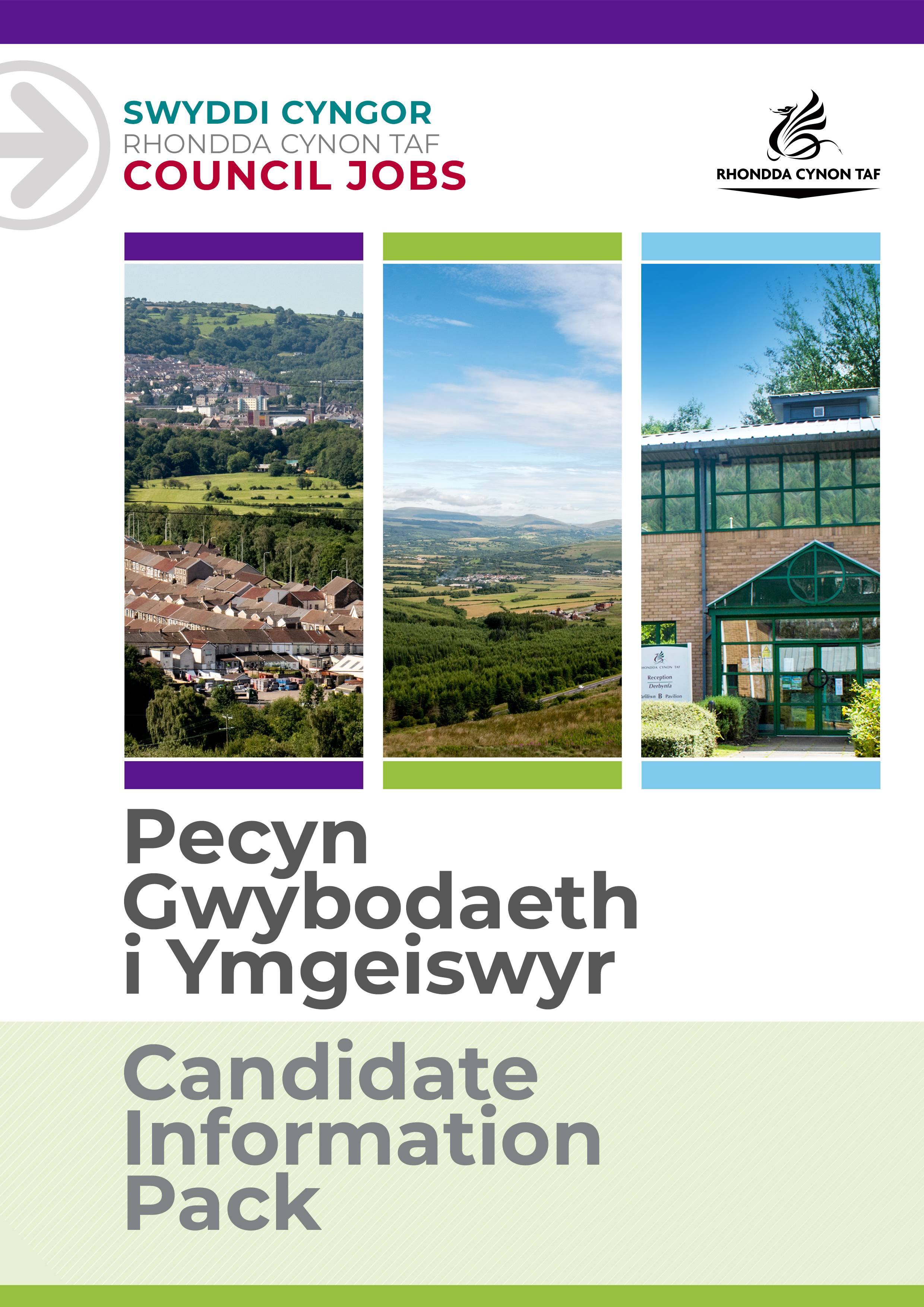 DISGRIFIAD SWYDDPeiriannydd Goleuadau StrydPOST004152: Dyddiad y Disgrifiad Swydd: 15/09/2022Fersiwn: 1MANYLEB PERSONMae'r fanyleb yma'n nodi gwybodaeth a/neu gymwysterau, profiad yn y gorffennol, a chymwyseddau personol, a fyddai'n ddelfrydol ar gyfer y swydd benodol yma.Mae'r adrannau Gwybodaeth/Cymwysterau a Phrofiad yn disgrifio'r gallu technegol sy'n angenrheidiol er mwyn gwneud y swydd yma'n llwyddiannus.Mae'r adran Cymwyseddau yn disgrifio'r mathau o sgiliau (heb fod yn dechnegol), y galluoedd, a'r nodweddion personol, a fyddai gyda'r person sy'n ddelfrydol ar gyfer y swydd benodol yma. Mae'r cymwyseddau yn disgrifio sut y byddai'r person hwnnw, yn ddelfrydol, yn gweithio gyda phobl eraill a sut y byddai'n ymgymryd â'i gyfrifoldebau.Mae'r adran Amodau Arbennig a Gofynion Proffesiynol yn disgrifio unrhyw briodoleddau eraill sy'n briodol i'r amgylchiadau penodol a fo'n ymwneud â'r swydd yma.CyfadranFfyniant, Datblygu, a Gwasanaethau Rheng FlaenUwchadranGwasanaethau Rheng FlaenAdranPriffyrdd a Pheirianneg/Asedau IsadeileddCarfan/Is-adranGoleuadau Stryd a Signalau TraffigYn atebol i Rheolwr Goleuadau Stryd a Signalau TraffigSwyddi sy'n atebol i'r swydd ymaUwch Dechnegydd a PhrentisOes angen gwiriad y Gwasanaeth Datgelu a Gwahardd?Nac oesPam gweithio i Gyngor Rhondda Cynon Taf?Pam gweithio i Gyngor Rhondda Cynon Taf?Cyngor Rhondda Cynon Taf yw un o'r awdurdodau lleol mwyaf yng Nghymru a dyma ein gweledigaeth: "I Rondda Cynon Taf fod y lle gorau yng Nghymru i fyw, gweithio a chwarae ynddo, lle mae pobl a busnesau yn annibynnol, yn iach ac yn llewyrchus.”Os ydych chi'n gweithio i ni, bydd popeth a wnewch chi'n gwneud gwahaniaeth er gwell i'n cymuned a'r sector cyhoeddus.Bydd ein rhaglenni sefydlu, hyfforddi a datblygu rhagorol yn eich helpu chi i dyfu yn eich rôl. Cewch chi eich herio a'ch cefnogi, a'r cyfle i ddysgu sgiliau newydd a throsglwyddadwy wrth i chi chwarae eich rhan yn helpu eraill.Bydd ein lwfans gwyliau blynyddol hael yn rhoi 25 diwrnod o wyliau i chi (pro rata, yn cynyddu i 30 ar ôl gwneud 5 mlynedd o wasanaeth), yn ogystal ag 8 diwrnod o wyliau cyhoeddus. Mae gyda ni gynllun pensiwn ardderchog gyda chyfraniadau cyflogwr a bydd ein buddion cymorth ariannol yn helpu i roi ymdeimlad o sicrwydd a lles i chi ar gyfer y dyfodol. Mae lles ein staff yn bwysig i ni ac mae ein polisïau sy’n ystyriol o deuluoedd ac sy’n gynhwysol yn caniatáu hyblygrwydd pan fo angen hynny. Rydyn ni'n cynnig cymorth a chyngor gan gynnwys gwasanaeth cwnsela, cadw golwg ar iechyd, gwasanaeth nyrsio a ffisiotherapi. Mae gyda ni nifer o rwydweithiau staff gan gynnwys Rhwydwaith y Cynghreiriaid, Rhwydwaith Anabledd a Chynhalwyr, 'Perthyn' sef ein rhwydwaith LHDTC+ a Sbotolau ar gyfer staff Du, Asiaidd ac sydd o leiafrif ethnig. Yn ogystal â hynny, bydd modd i chi gael ystod eang o fuddion staff gan gynnwys Aelodaeth 'Hamdden am Oes' am bris gostyngol, 'Cerdyn Vectis' i gael gostyngiadau ar gannoedd o gynhyrchion a gwasanaethau, cynllun Beicio i'r Gwaith a chynllun prynu technoleg.  Edrychwch ar ein tudalennau gyrfaoedd i gael rhagor o wybodaeth am weithio i ni.Diben y swydd:Diben y swydd:Cyfrannu at ddarparu gwasanaeth effeithiol ac effeithlon o'r safon uchafo safbwynt rheoli'r Adran Goleuadau Traffig, sy'n rhan o'r Gwasanaethau Rheng Flaen.Yr hyn y byddwch chi'n ei gyflawni:Yr hyn y byddwch chi'n ei gyflawni:Bod yn gyfrifol am gynnal a rheoli asedau goleuadau stryd sy'n eiddo i'r Cyngor o ddydd i ddydd. Cyfrannu at reoli a monitro cyllidebau goleuadau stryd. Gwneud cyfraniad cadarnhaol at gyflawni amcanion a thargedau cyflawniad yn unol â'r hyn sydd wedi'i nodi yn y Cynllun Busnes.Cyfrannu at y gwaith o ddatblygu'r Cynllun Rheoli Asedau Priffyrdd ymhellach.Cyfrannu at waith datblygu, cydlynu a gweithredu rhaglenni goleuadau stryd.Sicrhau bod cwynion, ymholiadau a cheisiadau am wasanaeth yn cael eu hymateb iddyn nhwyn unol â chyfarwyddyd a pholisïau'r Cyngor.Bod yn gyfrifol am sicrhau bod deddfwriaeth, rheoliadau a rhwymedigaethau statudol eraill sy'n berthnasolyn cael eu bodloni.Sicrhau bod prosiectau yn cael eu darparu yn ôl gofynion amser, y gyllideb a'r fanyleb.Rheoli cynnydd prosiectau drwy bob cam rhagarweiniol, dylunio ac adeiladuyn llwyddiannus.Cynrychioli'r Cyngor mewn cyfarfodydd gyda chyrff ariannu allanola rhanddeiliaid amrywiol.Ymateb i sefyllfaoedd brys ar unrhyw adeg.Cyflawni unrhyw ddyletswyddau a chyfrifoldebau eraill sy'n gymesur â'r swydd, naill ai yn unol â gofynion rhesymol y Cyfarwyddwr Gwasanaeth, neu yn rhan o gyfle datblygu yn sgil cytundeb rhyngoch.Cydymffurfio â pholisïau a gweithdrefnau iechyd a diogelwch y Cyngor ac ymgymryd ag unrhyw ddyletswyddau iechyd a diogelwch perthnasol yn unol â threfniadau lleol.Rhoi cymorth i'r Cyngor chwarae ei ran i fynd i’r afael â Newid yn yr Hinsawdd ac i gyrraedd ei dargedau Lleihau Carbon ar draws yr holl wasanaethau y mae’n eu darparu a hefyd o ran y nwyddau a’r gwasanaethau hynny y mae'n eu prynu neu'n eu comisiynu gan sefydliadau eraill.Mae gyda phob aelod o staff ran werthfawr a hanfodol i'w chwarae i gadw pobl yn ddiogel. Mae cyfrifoldeb ar unrhyw berson sydd â phryderon ynghylch diogelwch plentyn neu oedolyn sy'n agored i niwed, NEU ymddygiad cydweithiwr tuag at blentyn neu oedolyn sy'n agored i niwed, i roi gwybod am hyn ar unwaith. Dylid gwneud hyn trwy Reolwr Llinell yr unigolyn, yr Arweinydd Diogelu Dynodedig neu drwy gysylltu â Hwb Diogelu Amlasiantaeth Cwm Taf.BYDD CYNNWYS Y DDOGFEN YMA YN CAEL EI ADOLYGU O BRYD I'W GILYDD GAN YMGYNGHORI Â DEILIAD Y SWYDD. MAE'N BOSIBL BYDD Y DISGRIFIAD SWYDD YN NEWID YN SGIL HYNNY.Gwybodaeth/Cymwysterau:Gwybodaeth/Cymwysterau:HanfodolDymunolMeddu ar gymhwyster peirianneg perthnasol (neu dystiolaeth o weithio tuag at un),e.e. Tystysgrif Genedlaethol Uwchmewn disgyblaeth beiriannegGwybodaeth am oleuadau stryd acegwyddorion priffyrddGwybodaeth am gynnal a chadwpriffyrdd a materion sy'n ymwneud âgoleuadau strydTystiolaeth o hyfforddiant diweddar a/neu ddatblygiad proffesiynol parhausGwybodaeth am dechnoleg gwybodaethMeddu ar drwydded yrru lawnProfiad:Profiad:HanfodolDymunolYn effro i faterion rheoli cyllidGoruchwylio gwaith ar y safleManyldeb, cyd-drefniant a rheoli gwaith cynnal a chadwGwybodaeth o'r systemau arolygu a chynnal a chadw'r priffyrdd/goleuadau strydRheoli rhaglenni gwaithGwneud penderfyniadau annibynnolAsesiadau Risg a BlaenoriaethuSgiliau Cymraeg: Sgiliau Cymraeg: HanfodolDymunolCymraeg Lefel 1         
Bydd raid i bob gweithiwr gymryd rhan mewn sesiwn cyflwyniad i'r Gymraeg i gyrraedd y lefel yma. Cymraeg Lefel 2
Cymraeg Lefel 3          
Cymraeg Lefel 3-5       
Cymraeg Lefel 4          
Cymraeg Lefel 5          
 Cymraeg Lefel 2        
Cymraeg Lefel 3        
Cymraeg Lefel 3-5     
Cymraeg Lefel 4        
Cymraeg Lefel 5        
I gael manylion ynglŷn â'r lefelau, edrychwch ar y Canllaw Sgiliau Iaith Gymraeg ar-lein: www.rctcbc.gov.uk/SgiliauCymraegI gael manylion ynglŷn â'r lefelau, edrychwch ar y Canllaw Sgiliau Iaith Gymraeg ar-lein: www.rctcbc.gov.uk/SgiliauCymraegY sgiliau byddwch chi'n eu defnyddio yn y gweithle:Fframwaith Cymwyseddau Fframwaith Cymwyseddau Staff Technegol, Arbenigol a PhroffesiynolMeysydd CymhwyseddYmddygiadau a gwerthoedd cymhwyseddGweithio'n rhan o bartneriaeth ac mewn carfanMeithrin cysylltiadau parhaol, cadarnhaol ac adeiladol gydag ystod eang o boblBod yn rhagweithiol a chadarnhaol ynglŷn â rhoi cymorth, cyngor, arweiniad a rhannu arferion gorau gyda chydweithwyrCyfathrebuYn EffeithiolBob amser yn defnyddio'r dull cyfathrebu mwyaf addas ar gyfer y sefyllfa dan sylw (e.e. ar lafar, ar bapur, e-bost)Rhaeadru gwybodaeth a'i rhannu mewn ffordd briodol – yn brydlon ac i'r bobl gywirArbenigedd a Datblygiad ProffesiynolDangos arferion rhagorol a gwybodaeth helaeth yn eich maes proffesiynol eich hunDadansoddi a gwerthuso gwybodaeth a data yn gywirRheoli AdnoddauChwilio am atebion amgen er mwyn sicrhau canlyniadau o fewn y cyllidebau sydd ar gaelRhagweld problemau ac yn gweithredu er mwyn lleihau'r posibilrwydd o bethau'n mynd o chwithSicrhau CanlyniadauGwneud penderfyniad ar sail ystod eang o wybodaethArfer dull rhagweithiol a hyblyg o ymateb i ofynion sy'n newid, ac yn gwybod pryd i gyfaddawduCanolbwyntio ar ddefnyddwyr y gwasanaethDefnyddio gwybodaeth ac arbenigedd proffesiynol i wella safonau'r gwasanaeth ar gyfer cwsmeriaidNodi'r holl anghenion, yn hytrach na'r rheiny sydd wedi cael eu cyflwyno yn unig, ac ymateb iddyn nhwCreu acYmateb i NewidYmddiddori mewn syniadau newydd ac yn chwilio am ffyrdd o wneud iddyn nhw lwyddoCyfrannu syniadau fydd yn gwella trefnau rheoli systemau, prosesau neu arferionBod yn AtebolCymryd cyfrifoldeb llawn am gyflawni tasgauDangos gwybodaeth a dealltwriaeth dda o'i swyddogaeth yng nghyd-destun ehangach y CyngorAmodau Arbennig a Gofynion Proffesiynol  Amodau Arbennig a Gofynion Proffesiynol  Y gallu i yrru o amgylch y cyngor yn annibynnol er mwyn ymgymryd ag archwiliadau a gwaith profi - bydd cerbydau'r cyngor yn cael eu rhoi i chi